Please protect our planetYou can learn and talk about some of the things that make our planet "happy" and "sad" when you listen to the story ‘I can save the Earth’. Written by Alison Inches and illustrated by Viviana Garofoli 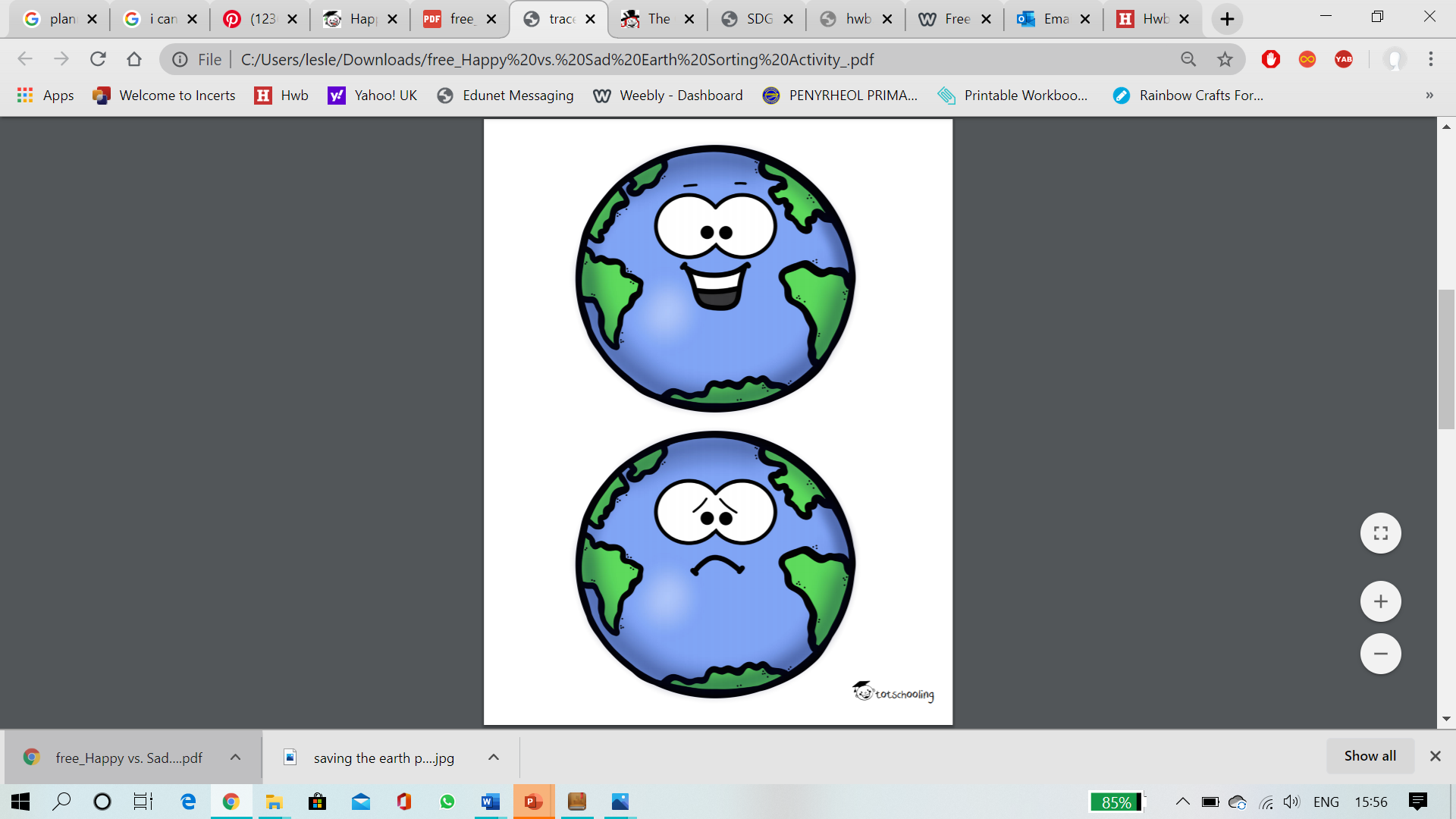 Help to make our planet        Things which make                  happy                       our planet sad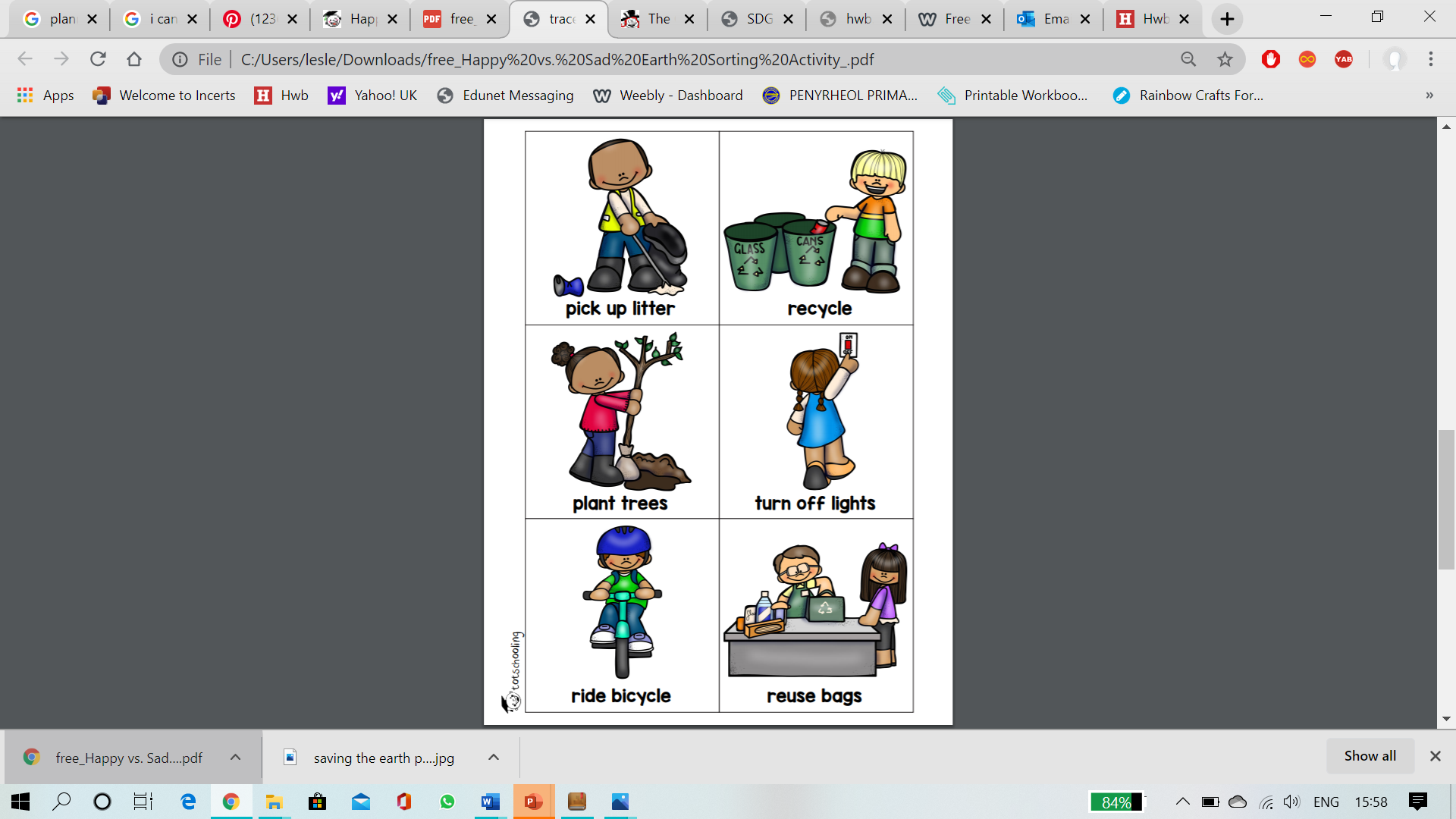 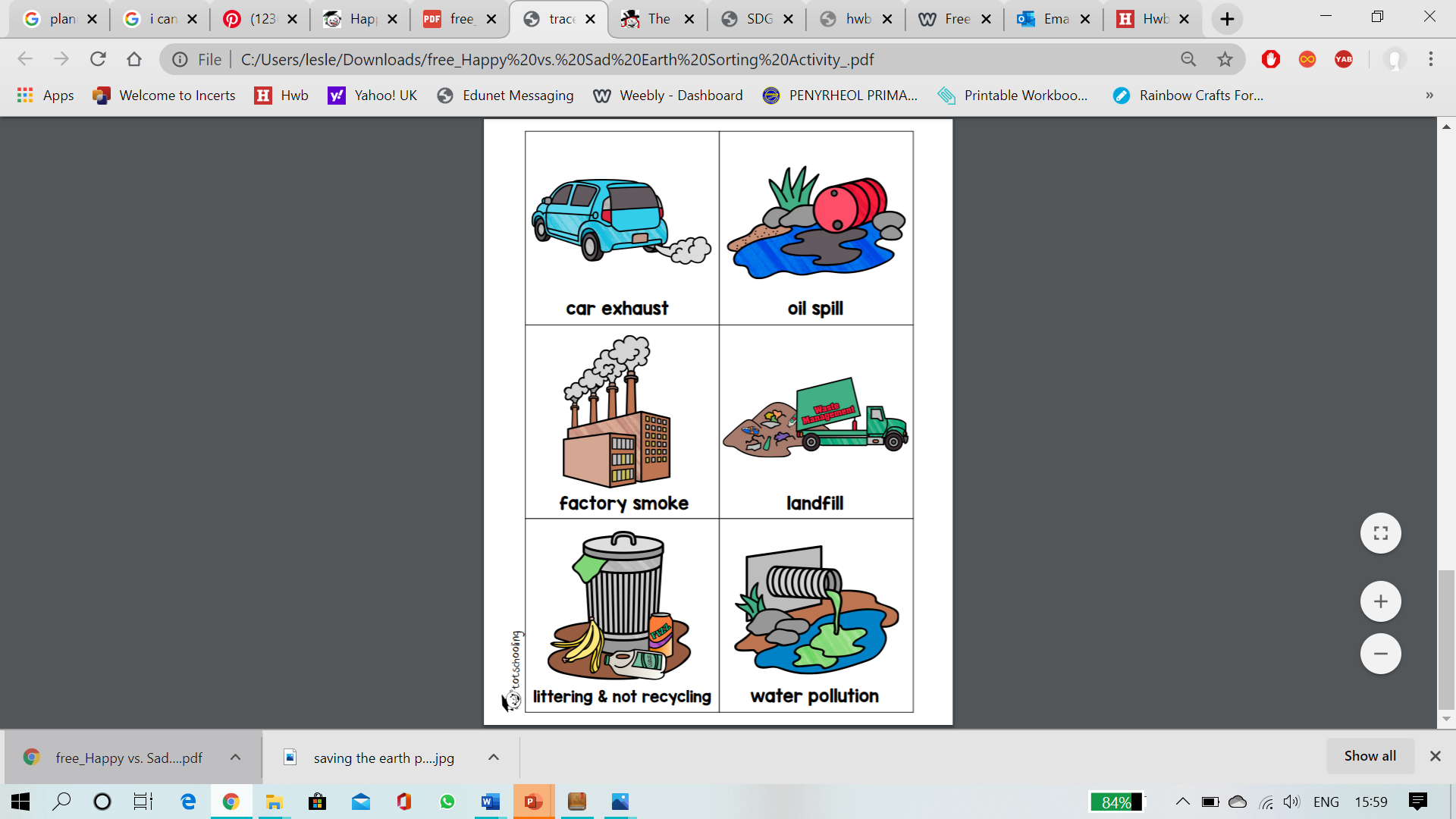 